А.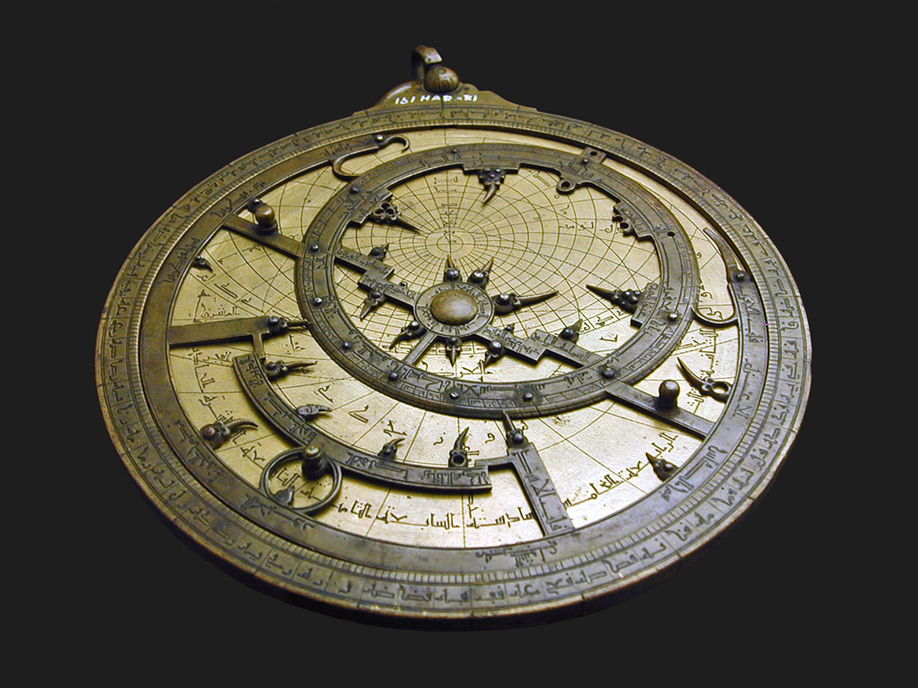 Б.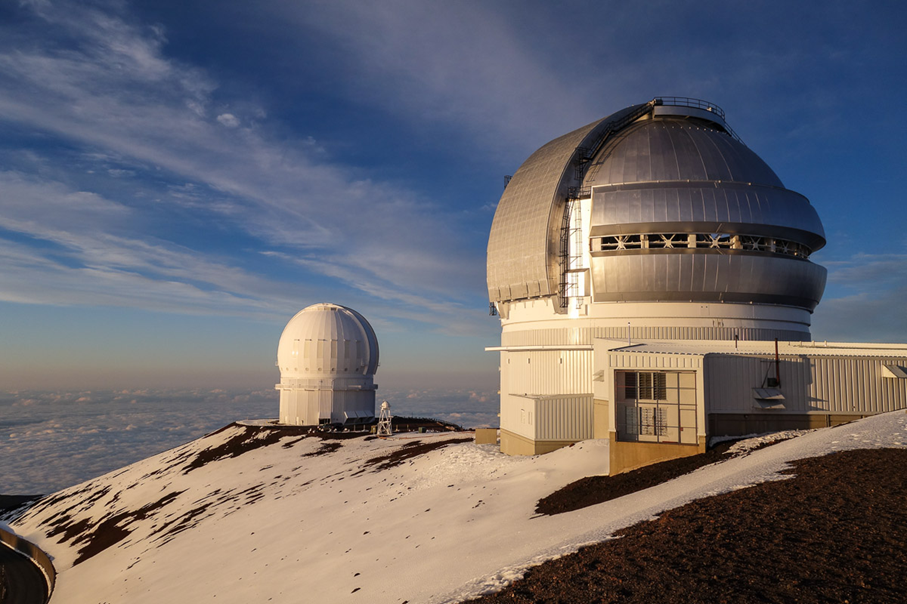 В.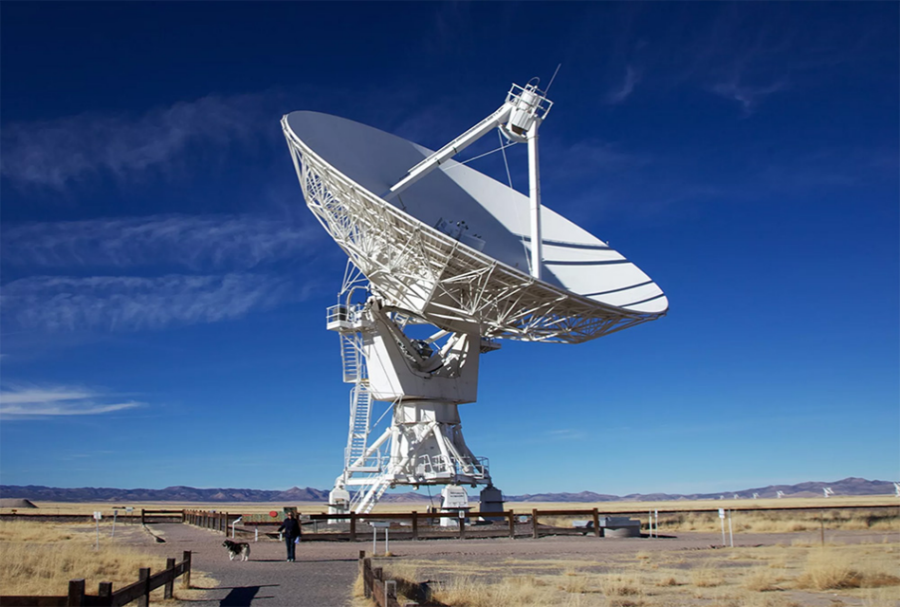 Г.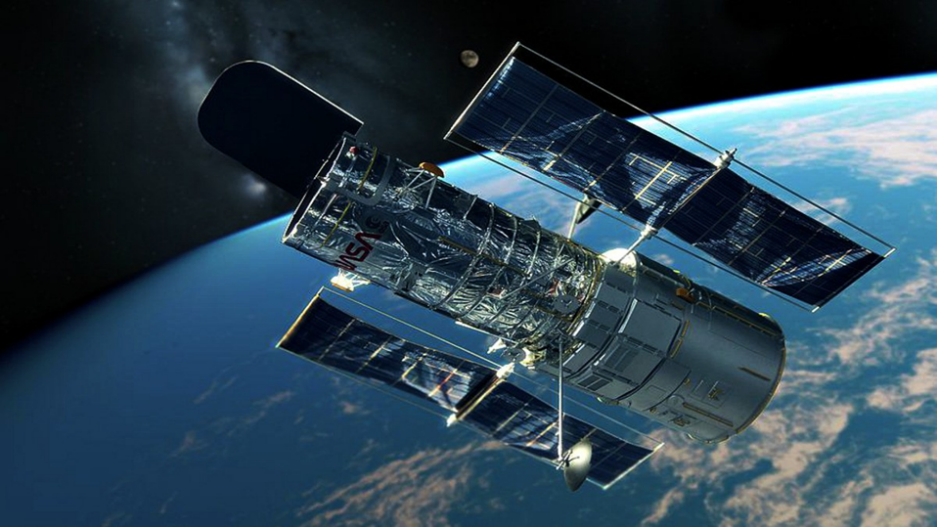 Д.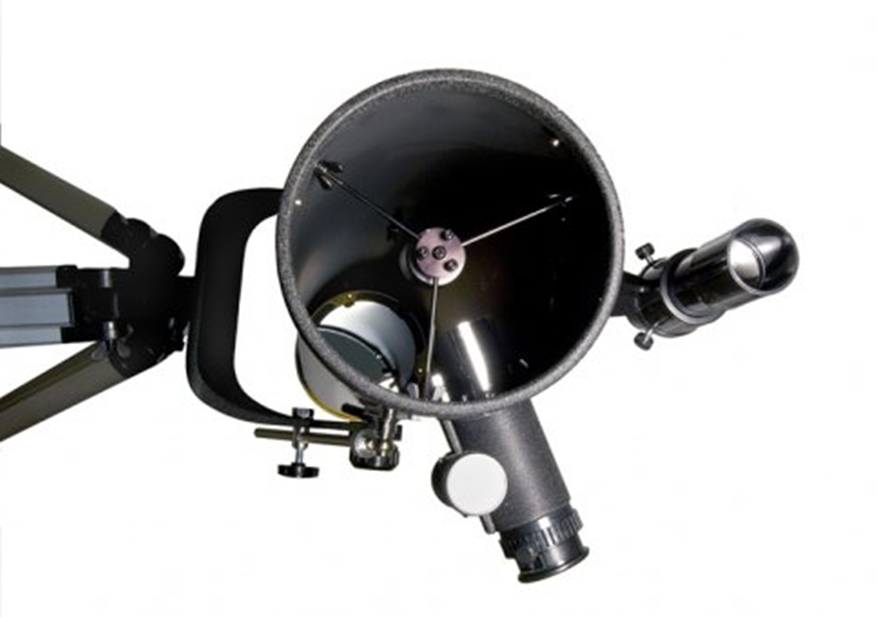 Е.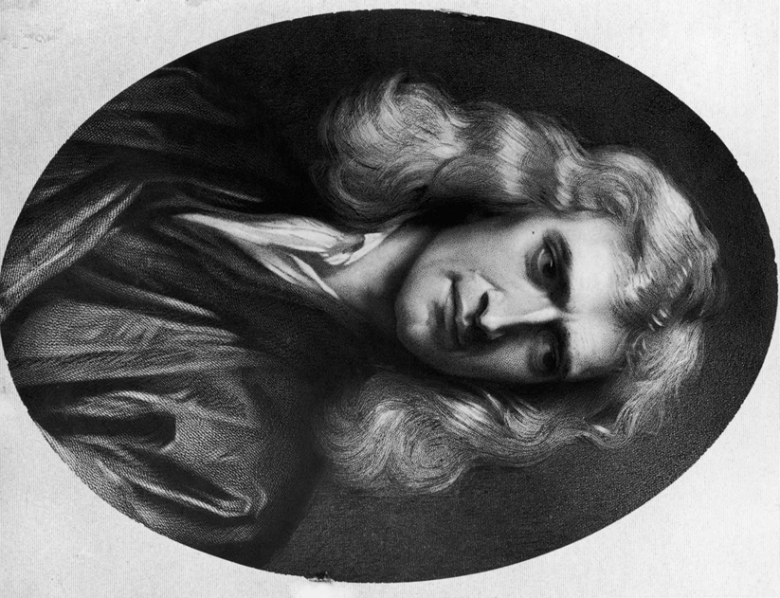 Ж.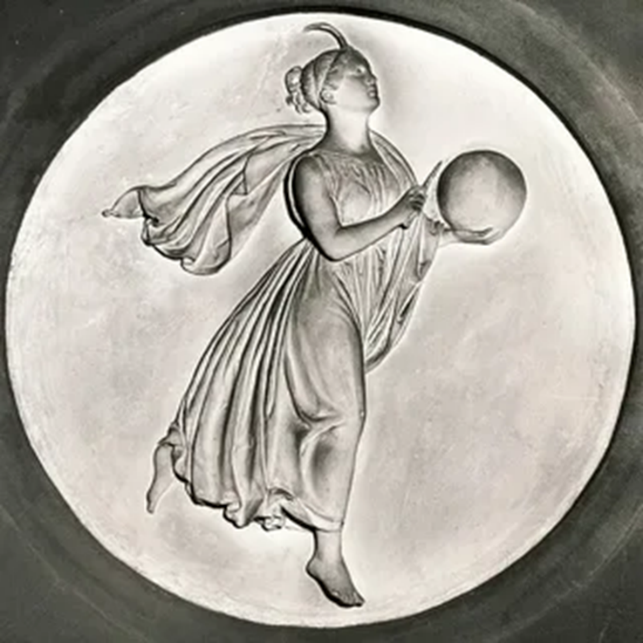 З.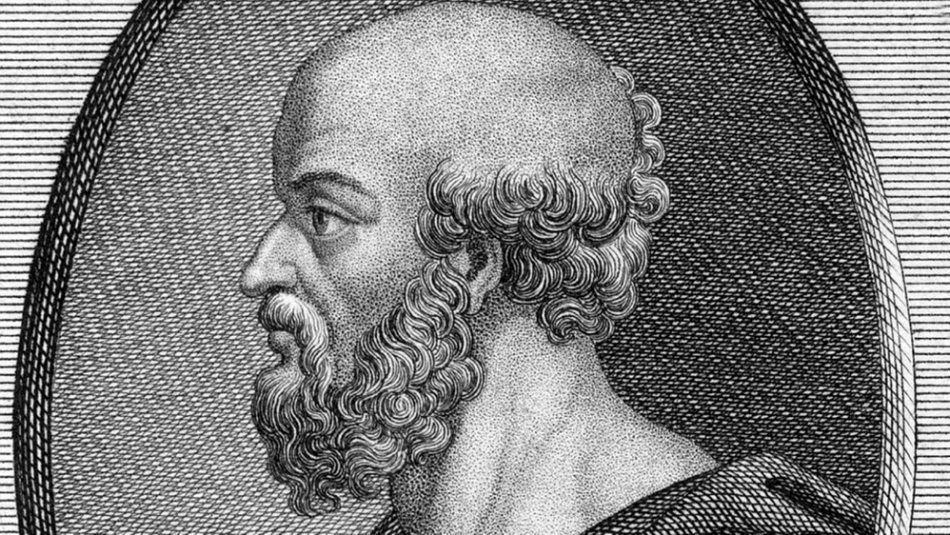 И.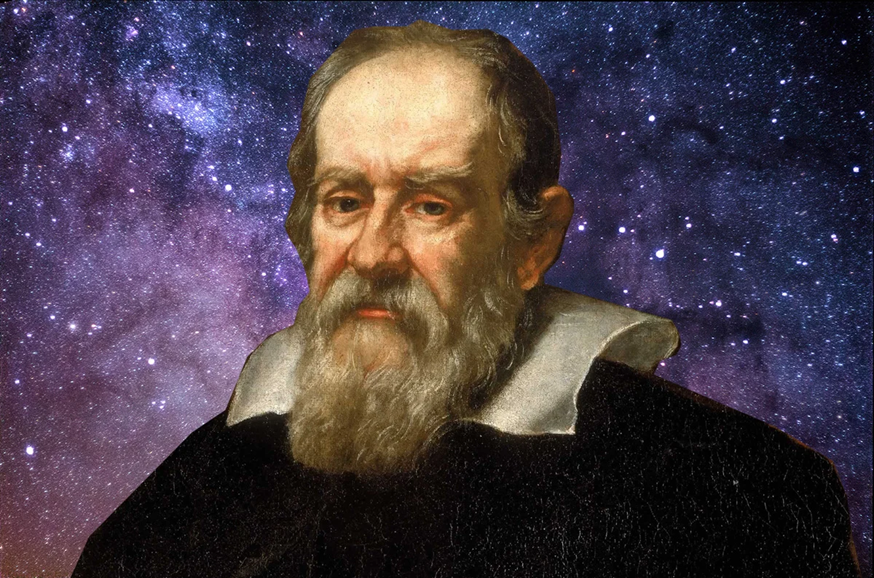 К.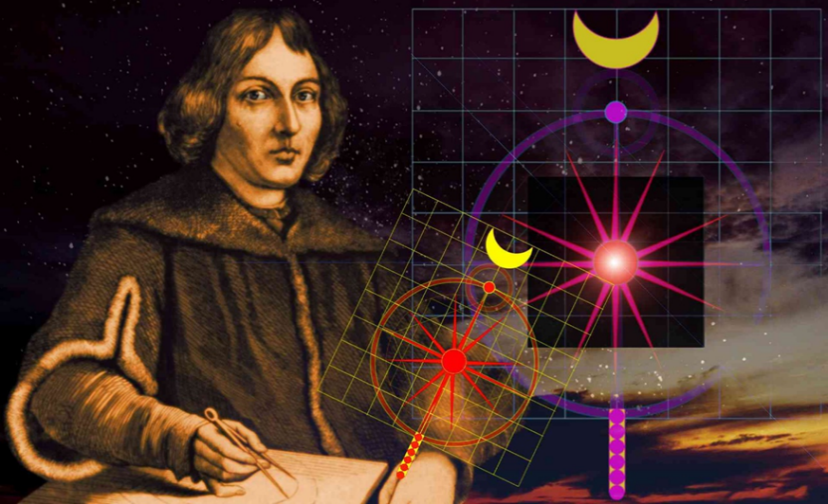 Л.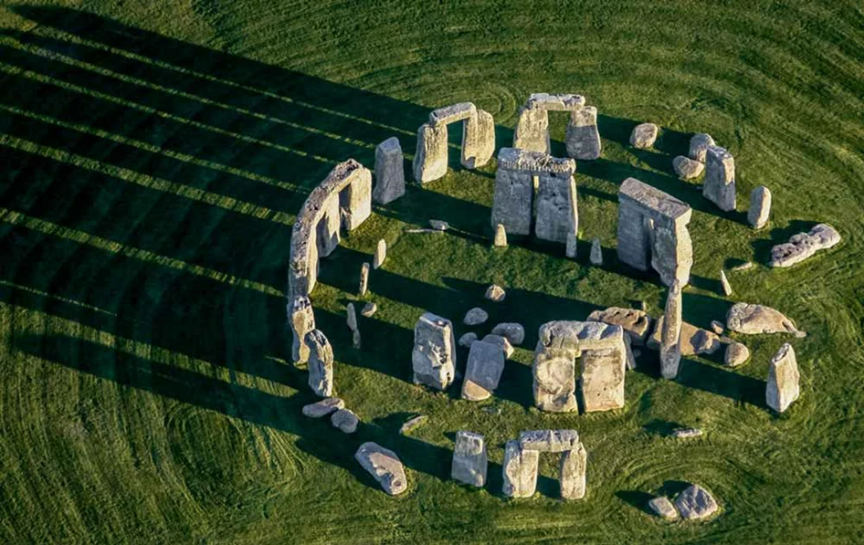 М.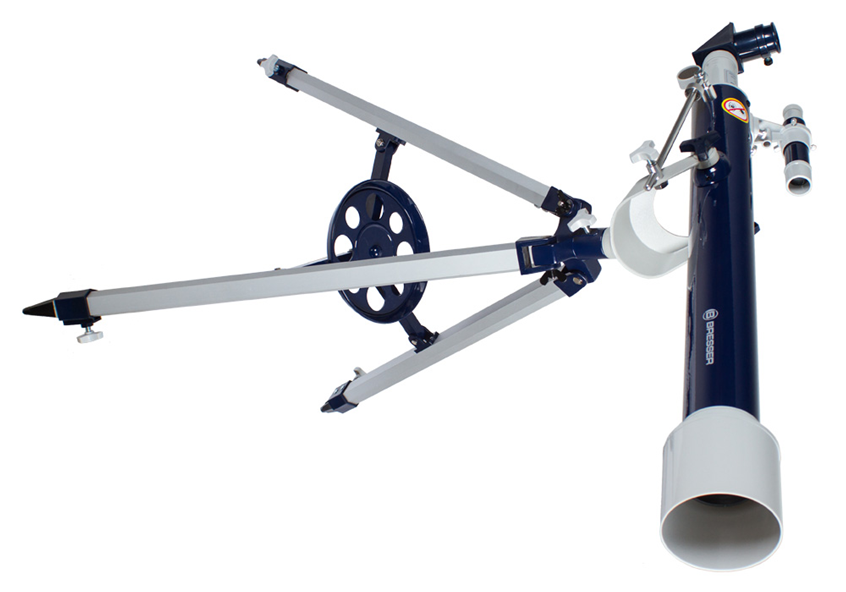 Н.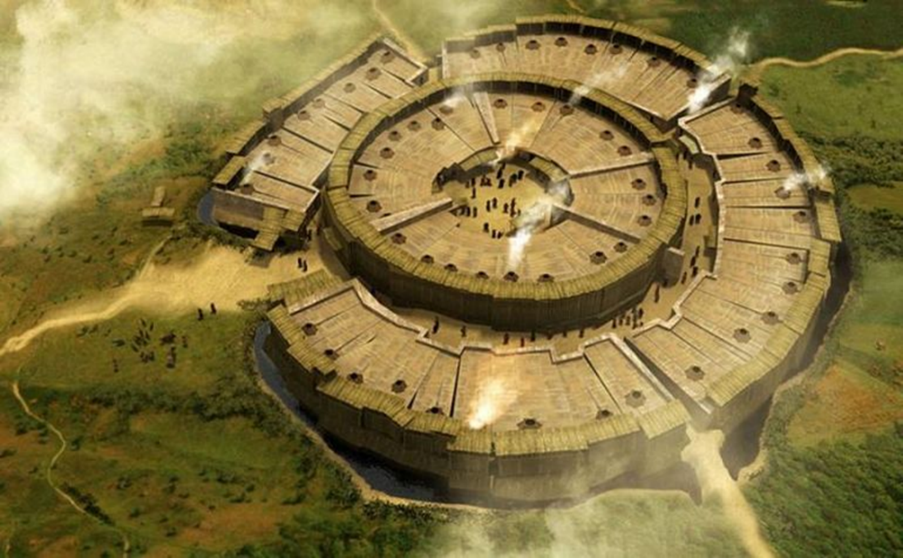 О.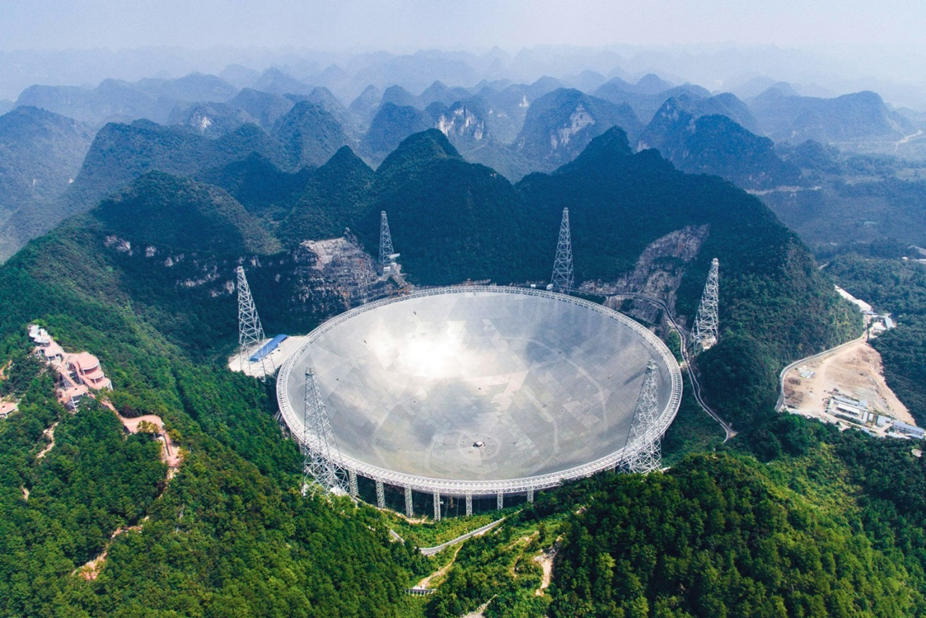 П.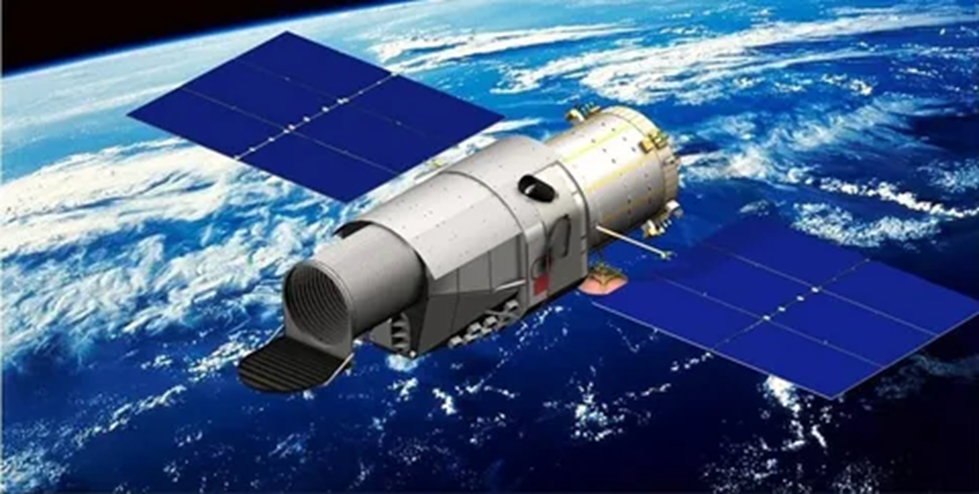 Р.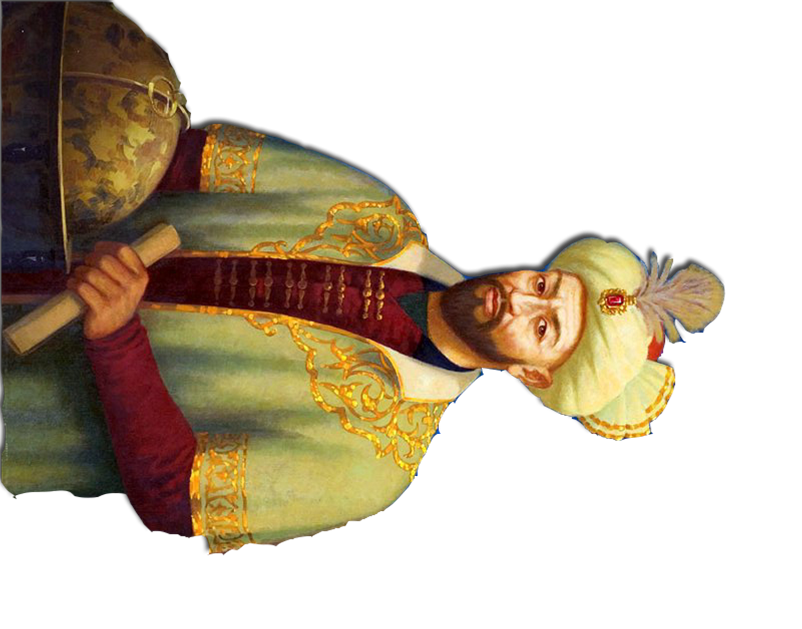 